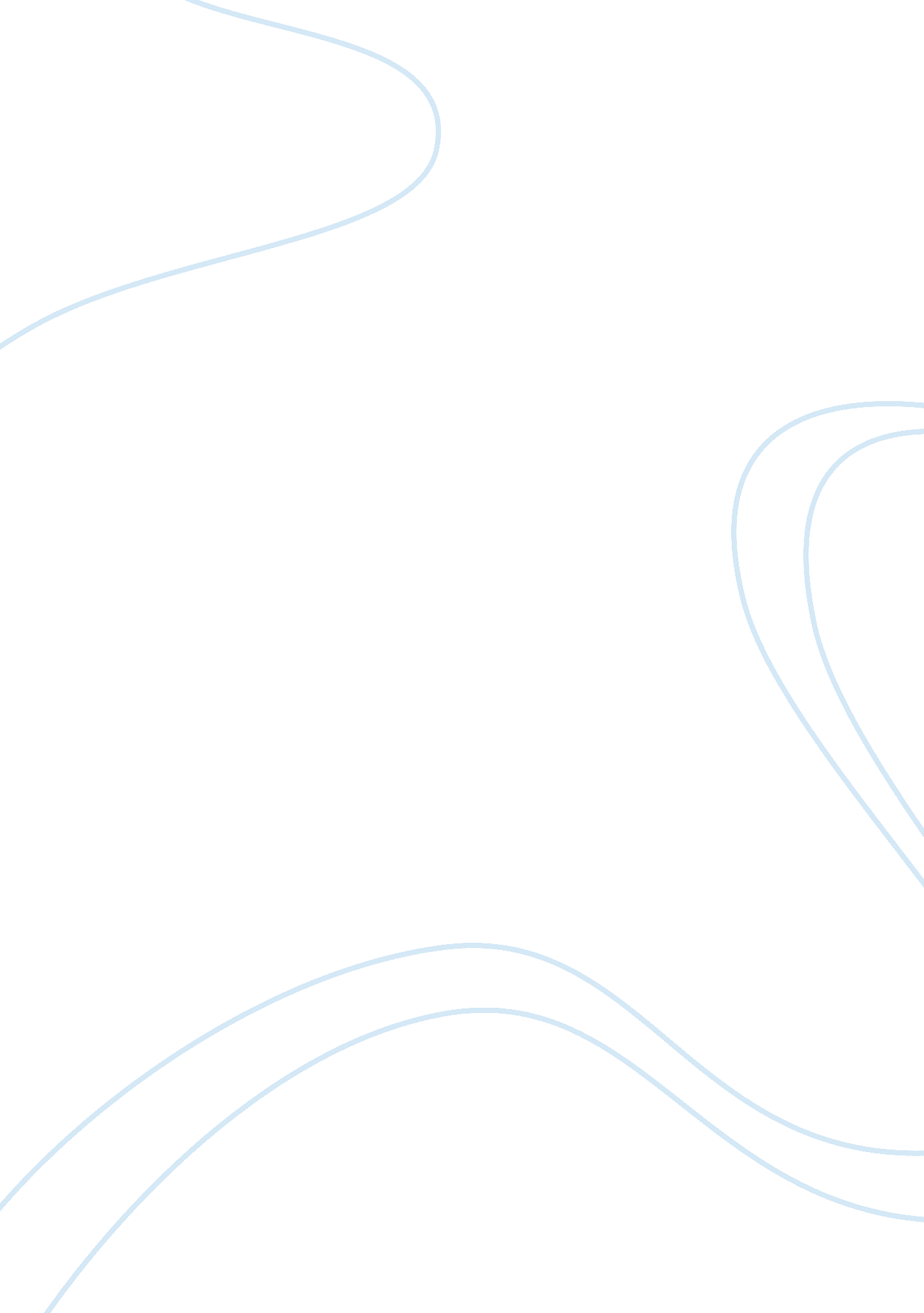 Ethics in public sector - usaLaw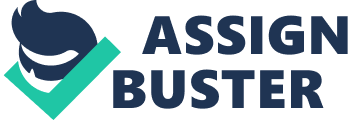 number Publish Ethics in the Public Sector – United s The United s political system allows for lobbying on behalf of a group as long as the lobbyist is fully registered and sticks to certain ethical principles. Under the Honest Leadership and Open Government Act, any member of Senate or Congress could become a lobbyist on behalf of a group as long as this association is registered and recognized (United States Congress). In the current case, Dan Sanchez is registered as a lobbyist for AT&T and can accept official engagements with AT&T personnel. Given the fact that Sanchez is a member from Texas, the lobbying principles from Texas must also be accounted for. Lobbying guidelines from the Texas legislature make it clear that anyone taking more than $1, 000 in advantages from a party has to be registered as a lobbyist on behalf of the party (Texas Ethics Commission). 
Sanchez is registered on behalf of AT&T as a lobbyist so accepting advantages valued at more than $1, 000 is within legal limits as well as ethical limits on the issue. Moreover, the proposition that no business items will be discussed at the AT&T beach house means that business items may not proceed at all leaving little room for ethical compromise. Sanchez can accept the offer made by AT&T to visit the beach house since there are little chances for ethical compromise and since the maximum available spending is within ethically and legally proscribed limits. 
Works Cited 
Texas Ethics Commission. Lobbying in Texas. 28 September 2011. 20 October 2012 . 
United States Congress. “ One Hundred Tenth Congress of the United States of America.” 2007. GPO. 20 October 2012 . 